На строящемся энергоблоке № 2 Курской АЭС-2 завершена сварка главного циркуляционного трубопровода Одна из ключевых технологических операций закончена за рекордно короткий срок — 50 днейНа стройплощадке Курской АЭС-2 в реакторном здании 2-го энергоблока завершено одно из ключевых событий — сварка главного циркуляционного трубопровода (ГЦТ), который соединяет основное оборудование реакторной установки в единую технологическую систему, формируя 1-й контур.

Основное назначение ГЦТ — циркуляция воды первого контура от реактора к парогенераторам. Он состоит из 20 блоков суммарной массой более 250 тонн, которые собираются сварными соединениями. На энергоблоках типа ВВЭР-ТОИ главный циркуляционный трубопровод соединен 32 стыками (на четыре больше, чем в проекте «ВВЭР-1200», это связано с расположением парогенераторов относительно корпуса реактора в герметичном объеме). Толщина стенки составляет 70 мм — в этом заключается основная сложность при сварочных работах. 

Для выполнения этой технологической операции по графику было отведено 70 суток, но заварку и термическую обработку всех сварных соединений удалось выполнить за 50 суток — это абсолютный рекорд. Подобная операция на блоке № 1 была завершена в прошлом году за 55 суток. Такое рекордное сокращение сроков связано с грамотной предварительной подготовкой, оптимизацией графика работ, а также с параллельным выполнением нескольких процессов — специалисты АО «Энергоспецмонтаж» учли ранее полученный опыт сварки ГЦТ на энергоблоке № 1 Курской АЭС-2  и других АЭС.

«Сварка ГЦТ — это большой комплекс сопутствующих работ. Подготовка к выполнению начинается за год. Мы стараемся, чтобы сварщики не менялись, были „из блока в блок“. Это дает нам уверенность в высоком качестве выполнения работ, а их опыт гарантирует сокращение сроков сварки — это мы сегодня подтвердили», — рассказал директор филиала МСУ-5 АО «Энергоспецмонтаж» Илдар Тлеубаев.

В процессе сварочных работ специалисты проводили пошаговый контроль всех выполняемых операций: визуальный, измерительный, радиографический, капиллярный и ультразвуковой. Качество швов отвечает всем требованиям в атомной энергетике.

«Завершение сварки ГЦТ открывает возможности для начала монтажа систем безопасности и других технологических систем, которые к ним примыкают. Фактически начинается подготовка к выполнению предстоящего ключевого события — началу пролива систем безопасности на открытый реактор», — поделился вице-президент АО «Атомстройэкспорт», директор проекта по сооружению Курской АЭС-2 Олег Шперле.

Справка: 

Курская АЭС (г. Курчатов Курской области) — один из крупнейших в Среднерусском Черноземье генерирующих источников электроэнергии. Потребителями ее электроэнергии являются 19 регионов Центра России. Станция имеет в своем составе три энергоблока с канальными реакторами. Энергоблок № 1 после 45 лет службы с декабря 2021 года находится в режиме эксплуатации без генерации. Энергоблоки станции были подключены к единой энергетической системе страны в 1976, 1979, 1983 и 1985 годах. В 1994–2009 годах все действующие энергоблоки прошли глубокую техническую модернизацию. За годы работы Курская атомная станция выработала свыше 1 трлн кВт · ч электроэнергии. В настоящее время идет сооружение энергоблоков № 1 и 2 станции замещения Курская АЭС-2 с новым типом реактора ВВЭР-ТОИ. Проектный срок их службы составляет 60 лет с возможностью продления еще на 20 лет. В декабре 2021 года энергоблок № 1 с реактором РБМК-1000 был планово остановлен в связи с окончанием срока его эксплуатации. В январе 2024 года был остановлен энергоблок № 2 Курской АЭС.

Российская атомная отрасль трансформировалась из штучного производителя в конвейер атомных технологий, «фабрику реакторов», что позволяет России занимать лидирующие позиции в мире по экспорту атомных технологий. Сегодня доля выработки электроэнергии атомными станциями в энергобалансе России составляет около 20%, а к 2045 году должна достигнуть 25%. Такое поручение было дано Госкорпорации «Росатом» Президентом России.

Топливно-энергетический комплекс был и остается одной из важнейших составляющих экономики России, влияющей на развитие других отраслей промышленности. Президент и Правительство РФ ставят задачи по его развитию с целью укрепления производственного и технологического потенциала страны, повышения качества жизни граждан России. Росатом и его предприятия принимают активное участие в этой работе.
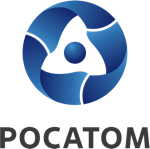 Медиацентр атомнойпромышленности
atommedia.onlineПресс-релиз12.03.24